P R I M A R I A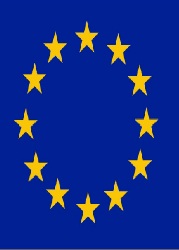 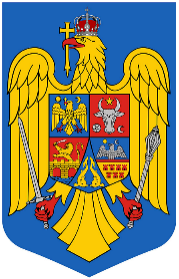 Comuna Grădiştea, Judeţul ValceaCodul de inregistrare fiscala: 2541320Tel:0250/867072 ; Tel/ Fax : 0250/867009e-mail: gradistea@vl.e-adm.rowww.primariagradisteavalcea.ro Nr. 574/26.01.2021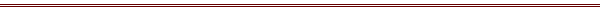 RAPORT DE SPECIALITATELa proiectul de hotărâre privind aprobarea Regulamentului de organizare şi funcţionare al Consiliului Local al comunei Grădiștea, judeţul Vâlcea        Prezentul raport de specialitate este întocmit în conformitate cu prevederile art. 136, alin.(4) şi alin.(8) din OUG nr. 57/2019 privind Codul Administrativ.-   Proiectul de hotărâre iniţiat de d-l ing. Boiangiu Ilie, primarul comunei Grădiștea, judeţul Vâlcea ,  este bine justificat şi corect încadrat juridic : art. 129, alin (2), lit. a) şi  alin. (3), lit.a) din OUG nr. 57/2019 privind Codul Administrativ; 
-	proiectul este legal, oportun şi necesar. ,,Art, 129. (2)  Consiliul local exercită următoarele categorii de atribuţii:-	    a) atribuţii privind unitatea administrativ-teritorială, organizarea proprie, precum şi organizarea şi funcţionarea aparatului de specialitate al primarului, ale instituţiilor publice de interes local şi ale societăţilor şi regiilor autonome de interes local;  (3)  În exercitarea atribuţiilor prevăzute la alin. (2) lit. a), consiliul local:-	    a) aprobă statutul comunei, oraşului sau municipiului, precum şi regulamentul de organizare şi funcţionare a consiliului local; prin ordin al ministrului de resort se aprobă un model orientativ al statutului unităţii administrativ-teritoriale, precum şi un model orientativ al regulamentului de organizare şi funcţionare a consiliului local;”	Este de competenţa Consiliului Local al comunei Grădiștea, judeţul Vâlcea Cosmeşti, in conformitate cu prevederile art. 129  din OUG 57/2019 privind Codul administrativ, ca în şedinţă să adopte Hotărârea privind aprobarea Regulamentului de organizare şi funcţionare a Consiliului Local al comunei Grădiștea, judeţul Vâlcea.SECRETAR GENERAL,Cocoș-Barbu Milemtina